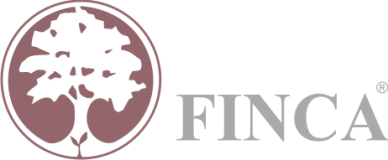 FINCA UGANDA LIMITED MDIINTERNAL- CONTRACTING CHECKLISTVendor Name: [____________]Type of Product/Services: [____________]Contracting Checklist Completed By: [___________]Date: [________________]Signature: [___________________]TASKRESPONSIBLE PARTYDATE STARTEDDATE COMPLETEDAPPROVED (Y/N)NOTESBudget Allocation ConfirmedCFO/MBOpen Bidding ProcessMBDue Diligence Questionnaire GCOFAC Screen/or EquivalentCFO/MBConfidentiality AgreementGC/CEOAnti-Corruption CertificationGCContract SignedGC/CEO